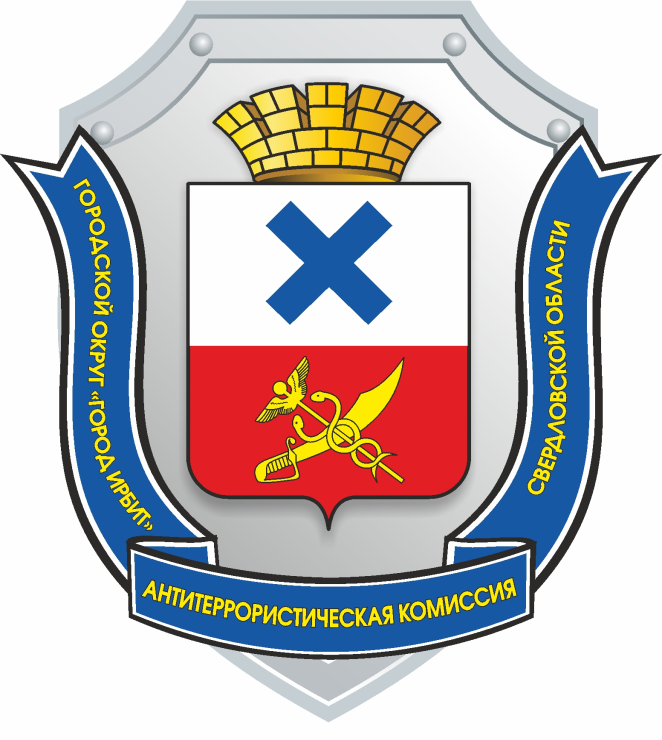 ДОКЛАДпредседателя антитеррористической комиссии Городского округа «город Ирбит» Свердловской областиТерроризм — это крайнее проявление экстремизма: взрывы, поджоги, организация аварий, вывод из строя жизнеобеспечивающих объектов, создающих опасность гибели людей, захват и уничтожение заложников.Терроризм несет в себе опасность не только крайне негативными конкретными последствиями, но и нарушением психологического баланса в обществе, порождением всеобщей тревожности и страха, ожидания угрозы, дестабилизацией общественной жизни.Потенциальными объектами террористических устремлений могут стать как граждане, так и места массового пребывания людей, объекты недвижимости, транспорта. Профилактика экстремизма и терроризма - одно из важных направлений в деятельности органов местного самоуправления Городского округа «город Ирбит» Свердловской области. По результатам мониторинга состояния политических, социально экономических и других процессов, оказывающих влияние на ситуацию в области противодействия терроризму за IV квартал 2021 г., Управлением образованием Городского округа «город Ирбит» Свердловской области проведены мероприятия:По профилактике наркомании, алкоголизма: лекций - 19;тематических уроков - 59;индивидуальных/ групповых бесед - 55;акции, т.ч. с участием волонтеров - 5;родительских собраний - 14;единых дней профилактики - 8;спортивных мероприятий - 36.По профилактика экстремизма:лекций - 31;тематических уроков - 43;круглый стол - 1;индивидуальных/ групповых бесед - 39;акции, т.ч. с участием волонтеров – 1;родительских собраний - 14;единых дней профилактики - 6;спортивных мероприятий - 11.По гармонизации межнациональных отношений:лекций - 23;тематических уроков - 104;индивидуальных/ групповых бесед - 87;акции, т.ч. с участием волонтеров – 5;родительских собраний - 11;единых дней профилактики - 6;спортивных мероприятий - 17.По профилактике вич – инфекций:лекций - 8;тематических уроков - 37;круглый стол - 1;индивидуальных/ групповых бесед - 23;акции, т.ч. с участием волонтеров – 7;единых дней профилактики – 3.По профилактике правонарушений и правовому просвещению и правовому информированию:лекций - 39;тематических уроков - 146;индивидуальных/ групповых бесед - 162;акции – 31;родительских собраний - 21;единых дней профилактики - 7;спортивных мероприятий - 46.По пропаганде здорового образа жизни:лекций - 48;тематических уроков - 159;круглый стол - 2;индивидуальных/групповых бесед - 156;акции, т.ч. с участием волонтеров - 41;родительских собраний - 66;единых дней профилактики - 7;спортивных мероприятий - 82.Конкурсы, викторины, военно-спортивные игры:11мероприятий  с охватом участников в 2801 человек.По данным Управления культуры физической культуры и спорта Городского округа «город Ирбит» Свердловской области проведено 29 различных спортивных, культурно-массовых мероприятий с охватом 7 658 человек, с учётом просмотров онлайн-трансляций.Уровень регистрируемой безработицы на 01.01.2022г. составлял 2,6%.Коэффициент   миграционной   убыли  (на 1000 человек среднегодовогонаселения) по состоянию на 01.11.2021 составлял: - 4,46;25.03.2022г. в актовом зале администрации Городского округа «город Ирбит» Свердловской области, в соответствии с планом работы антитеррористической комиссии Городского округа «город Ирбит» Свердловской области на 2022 год, проведено заседание антитеррористической комиссии. На заседании рассматривались следующие вопросы:1. Выработка мер по совершенствованию правового регулирования антитеррористической деятельности на муниципальном уровне.2. Мониторинг политических, социально-экономических и иных процессов, оказывающих влияние на ситуацию в сфере противодействия терроризму на территории Городского округа «город Ирбит» Свердловской области по итогам 6 месяцев 2021 года.3. О результатах реализации муниципальных планов и программ в области противодействия терроризму органами местного самоуправления.4. Вопросы совершенствования деятельности АТК ГО г. Ирбит в части реализации полномочий, предусмотренных статьей 5.2 Федерального закона от 6 марта 2006 года № 35-ФЗ «О противодействии терроризму».5. О выполнении требований к АТЗ объектов (территорий), а также мест массового пребывания людей, предусмотренных федеральными законами и нормативными правовыми актами Российской Федерации.6. О ходе исполнения органами местного самоуправления решений региональной антитеррористической комиссии, антитеррористической комиссии ГО г. Ирбит и реализации Комплексного плана.7. О мерах по предотвращению террористических угроз на территории Городского округа «город Ирбит» Свердловской области, в том числе в период подготовки и проведения массовых общественно-политических, культурных и иных мероприятий.Комиссией приняты решения: Начальнику Управления образованием Городского округа «город Ирбит» Свердловской области, начальнику Управления культуры, физической культуры и спорта Городского округа «город Ирбит» Свердловской области: - обеспечить разработку правовых актов для реализации решений антитеррористической комиссии Городского округа «город Ирбит» Свердловской области с назначением ответственных лиц;- организовать работу по предоставлению информации об исполнении поручений в соответствии со сроками предусмотренными протоколами антитеррористической комиссии Городского округа «город Ирбит» Свердловской области, в аппарат антитеррористической комиссии Городского округа «город Ирбит» Свердловской области.  Начальнику отдела гражданской защиты и общественной безопасности администрации Городского округа «город Ирбит» Свердловской области:- обеспечить разработку и изготовление информационных буклетов с разъяснением сущности терроризма;- провести проверку нормативно правовой базы деятельности АТК, при выявлении недостатков привести в соответствиеГлава Городского округа «город Ирбит» Свердловской области, председатель антитеррористической комиссии                                                                         Н.В. Юдин